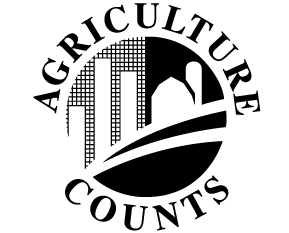 NATIONAL AGRICULTURAL STATISTICSSERVICEQUALITY CONTROL WORKSHEETARMS IIIForm ApprovedOMB Number 0535-0218Approval Expires xx/xx/xxxxProject code 904U.S. Department of AgricultureRm 5829, South Building1400 Independence Avenue, S.W.Washington, D.C.  20250-20001-800-727-9540Fax:  202-690-2090E-mail: nass-dc@nass.usda.govU.S. Department of AgricultureRm 5829, South Building1400 Independence Avenue, S.W.Washington, D.C.  20250-20001-800-727-9540Fax:  202-690-2090E-mail: nass-dc@nass.usda.govQUALITY CONTROL WORKSHEETARMS IIIState:  _________________________________________________Farm, Ranch, orOperation Name:  __________________________________________Version:Operator’s name:  _________________________________________ID/POID:  ______________________________________________Address:  __________________________________________________Enumerator:  ___________________________________________		   __________________________________________________Interview Date & Time:  ________________________________Telephone:  _______________________________________________Survey Respondent:  ___________________________________ Operation Mgr/    Spouse    Accountant/    Other	Partner							BookkeeperCurrent Respondent:  __________________________________ Operation Mgr/    Spouse    Accountant/    Other	Partner							BookkeeperINTRODUCTION:  [Introduce yourself, and ask for the survey respondent.  Rephrase in your own words.]Recently you should have been contacted by one of our interviewers, Mr./Ms.						,for the Agricultural Resource Management Survey.  This telephone call is part of our survey quality assurance measures to verify that personal contact was actually made with you for that purpose.  Your response is voluntary and not required by law, but your cooperation will be appreciated.  Facts about your farm/ranch will be kept confidential.1.	During the past few days, do you recall an interview with Mr./Ms.					, for the purpose of obtaining information about your farming or ranching operation?   YES - [Go to item 3.]   NO - [Go to item 2.]   DON'T REMEMBER - [Go to item 2.]2.	During the past few days, did any other person from the 						 Agricultural Statistics Service, NASS, or USDA, interview you to obtain information about your farm or ranch?   YES - [Go to item 3.]   NO - [Conclude interview.]   DON'T REMEMBER - [Conclude interview.]3.	Did the person conducting the interview ask you to verify the spelling of your name, address	and the operation name?   YES    NO    DON'T REMEMBER [Continue on back.]4. 	Now I need to verify farm operation items that are critical to our survey procedures.4. 	Now I need to verify farm operation items that are critical to our survey procedures.4. 	Now I need to verify farm operation items that are critical to our survey procedures.4. 	Now I need to verify farm operation items that are critical to our survey procedures.4. 	Now I need to verify farm operation items that are critical to our survey procedures.4. 	Now I need to verify farm operation items that are critical to our survey procedures.4. 	Now I need to verify farm operation items that are critical to our survey procedures.4. 	Now I need to verify farm operation items that are critical to our survey procedures.4. 	Now I need to verify farm operation items that are critical to our survey procedures.4. 	Now I need to verify farm operation items that are critical to our survey procedures.ReportedReportedReportedReportedVerifiedVerifiedVerifiedVerifieda. 	Total Land Operated (Section 1, item 4)_____________________________________________________________________b. 	Did this operation have marketing contracts for any commodities delivered in 20XX?	(A marketing contract is a verbal or written agreement reached before harvest of a crop or before completion of a livestock	production stage, setting a price or pricing formula and market for the commodity.)b. 	Did this operation have marketing contracts for any commodities delivered in 20XX?	(A marketing contract is a verbal or written agreement reached before harvest of a crop or before completion of a livestock	production stage, setting a price or pricing formula and market for the commodity.)b. 	Did this operation have marketing contracts for any commodities delivered in 20XX?	(A marketing contract is a verbal or written agreement reached before harvest of a crop or before completion of a livestock	production stage, setting a price or pricing formula and market for the commodity.)b. 	Did this operation have marketing contracts for any commodities delivered in 20XX?	(A marketing contract is a verbal or written agreement reached before harvest of a crop or before completion of a livestock	production stage, setting a price or pricing formula and market for the commodity.)b. 	Did this operation have marketing contracts for any commodities delivered in 20XX?	(A marketing contract is a verbal or written agreement reached before harvest of a crop or before completion of a livestock	production stage, setting a price or pricing formula and market for the commodity.)b. 	Did this operation have marketing contracts for any commodities delivered in 20XX?	(A marketing contract is a verbal or written agreement reached before harvest of a crop or before completion of a livestock	production stage, setting a price or pricing formula and market for the commodity.)b. 	Did this operation have marketing contracts for any commodities delivered in 20XX?	(A marketing contract is a verbal or written agreement reached before harvest of a crop or before completion of a livestock	production stage, setting a price or pricing formula and market for the commodity.)b. 	Did this operation have marketing contracts for any commodities delivered in 20XX?	(A marketing contract is a verbal or written agreement reached before harvest of a crop or before completion of a livestock	production stage, setting a price or pricing formula and market for the commodity.)b. 	Did this operation have marketing contracts for any commodities delivered in 20XX?	(A marketing contract is a verbal or written agreement reached before harvest of a crop or before completion of a livestock	production stage, setting a price or pricing formula and market for the commodity.)b. 	Did this operation have marketing contracts for any commodities delivered in 20XX?	(A marketing contract is a verbal or written agreement reached before harvest of a crop or before completion of a livestock	production stage, setting a price or pricing formula and market for the commodity.)	 YES	 NO	 YES	 NO	 YES	 NO	 YES	 NO	 YES	 NO	 YES	 NO	 YES	 NO	 YES	 NO	 YES	 NO	 YES	 NOc. 	Did this operation have production contracts for any commodities it produced in 20XX?	(A production contract is a verbal or written agreement setting terms, conditions, and fees to be paid by the contractor to the operation	for the production of crops, livestock, or poultry.  The contractor usually owns the commodity and often provides inputs.)c. 	Did this operation have production contracts for any commodities it produced in 20XX?	(A production contract is a verbal or written agreement setting terms, conditions, and fees to be paid by the contractor to the operation	for the production of crops, livestock, or poultry.  The contractor usually owns the commodity and often provides inputs.)c. 	Did this operation have production contracts for any commodities it produced in 20XX?	(A production contract is a verbal or written agreement setting terms, conditions, and fees to be paid by the contractor to the operation	for the production of crops, livestock, or poultry.  The contractor usually owns the commodity and often provides inputs.)c. 	Did this operation have production contracts for any commodities it produced in 20XX?	(A production contract is a verbal or written agreement setting terms, conditions, and fees to be paid by the contractor to the operation	for the production of crops, livestock, or poultry.  The contractor usually owns the commodity and often provides inputs.)c. 	Did this operation have production contracts for any commodities it produced in 20XX?	(A production contract is a verbal or written agreement setting terms, conditions, and fees to be paid by the contractor to the operation	for the production of crops, livestock, or poultry.  The contractor usually owns the commodity and often provides inputs.)c. 	Did this operation have production contracts for any commodities it produced in 20XX?	(A production contract is a verbal or written agreement setting terms, conditions, and fees to be paid by the contractor to the operation	for the production of crops, livestock, or poultry.  The contractor usually owns the commodity and often provides inputs.)c. 	Did this operation have production contracts for any commodities it produced in 20XX?	(A production contract is a verbal or written agreement setting terms, conditions, and fees to be paid by the contractor to the operation	for the production of crops, livestock, or poultry.  The contractor usually owns the commodity and often provides inputs.)c. 	Did this operation have production contracts for any commodities it produced in 20XX?	(A production contract is a verbal or written agreement setting terms, conditions, and fees to be paid by the contractor to the operation	for the production of crops, livestock, or poultry.  The contractor usually owns the commodity and often provides inputs.)c. 	Did this operation have production contracts for any commodities it produced in 20XX?	(A production contract is a verbal or written agreement setting terms, conditions, and fees to be paid by the contractor to the operation	for the production of crops, livestock, or poultry.  The contractor usually owns the commodity and often provides inputs.)c. 	Did this operation have production contracts for any commodities it produced in 20XX?	(A production contract is a verbal or written agreement setting terms, conditions, and fees to be paid by the contractor to the operation	for the production of crops, livestock, or poultry.  The contractor usually owns the commodity and often provides inputs.)	 YES	 NO	 YES	 NO	 YES	 NO	 YES	 NO	 YES	 NO	 YES	 NO	 YES	 NO	 YES	 NO	 YES	 NO	 YES	 NOd. 	Was debt used in funding the operation of this farm/ranch in 20XX, including any loans obtained in earlier years?  (Include seasonal production and other loans taken and repaid during 20XX.)d. 	Was debt used in funding the operation of this farm/ranch in 20XX, including any loans obtained in earlier years?  (Include seasonal production and other loans taken and repaid during 20XX.)d. 	Was debt used in funding the operation of this farm/ranch in 20XX, including any loans obtained in earlier years?  (Include seasonal production and other loans taken and repaid during 20XX.)d. 	Was debt used in funding the operation of this farm/ranch in 20XX, including any loans obtained in earlier years?  (Include seasonal production and other loans taken and repaid during 20XX.)d. 	Was debt used in funding the operation of this farm/ranch in 20XX, including any loans obtained in earlier years?  (Include seasonal production and other loans taken and repaid during 20XX.)d. 	Was debt used in funding the operation of this farm/ranch in 20XX, including any loans obtained in earlier years?  (Include seasonal production and other loans taken and repaid during 20XX.)d. 	Was debt used in funding the operation of this farm/ranch in 20XX, including any loans obtained in earlier years?  (Include seasonal production and other loans taken and repaid during 20XX.)d. 	Was debt used in funding the operation of this farm/ranch in 20XX, including any loans obtained in earlier years?  (Include seasonal production and other loans taken and repaid during 20XX.)d. 	Was debt used in funding the operation of this farm/ranch in 20XX, including any loans obtained in earlier years?  (Include seasonal production and other loans taken and repaid during 20XX.)d. 	Was debt used in funding the operation of this farm/ranch in 20XX, including any loans obtained in earlier years?  (Include seasonal production and other loans taken and repaid during 20XX.)	 YES	 NO	 YES	 NO	 YES	 NO	 YES	 NO	 YES	 NO	 YES	 NO	 YES	 NO	 YES	 NO	 YES	 NO	 YES	 NOe. 	Did you use hired labor (either for wages, contract, or custom) in 20XX?e. 	Did you use hired labor (either for wages, contract, or custom) in 20XX?e. 	Did you use hired labor (either for wages, contract, or custom) in 20XX?e. 	Did you use hired labor (either for wages, contract, or custom) in 20XX?e. 	Did you use hired labor (either for wages, contract, or custom) in 20XX?e. 	Did you use hired labor (either for wages, contract, or custom) in 20XX?e. 	Did you use hired labor (either for wages, contract, or custom) in 20XX?e. 	Did you use hired labor (either for wages, contract, or custom) in 20XX?e. 	Did you use hired labor (either for wages, contract, or custom) in 20XX?e. 	Did you use hired labor (either for wages, contract, or custom) in 20XX?	 YES	 NO	 YES	 NO	 YES	 NO	 YES	 NO	 YES	 NO	 YES	 NO	 YES	 NO	 YES	 NO	 YES	 NO	 YES	 NO5. 	Did Mr./Ms. 					 conduct the interview in a knowledgeable and professional manner?5. 	Did Mr./Ms. 					 conduct the interview in a knowledgeable and professional manner? YES NO – Explain:  ____________________________________________________________________________________________________ YES NO – Explain:  ____________________________________________________________________________________________________			   ____________________________________________________________________________________________________			   ____________________________________________________________________________________________________			   ____________________________________________________________________________________________________			   ____________________________________________________________________________________________________6. 	Do you have any additional comments you would like to make concerning our survey contact?6. 	Do you have any additional comments you would like to make concerning our survey contact?____________________________________________________________________________________________________________________________________________________________________________________________________________________________________________________________________________________________________________________________________________________________________________________________________________________________________________________________________________________________________________________________________________________________________________________________________________________________________________________________________________________________________________________________________This concludes the interview.  Thank you for your help.This concludes the interview.  Thank you for your help.Signature:___________________________________________________Date:____________________________________________________